The Commonwealth of MassachusettsExecutive Office of Health and Human ServicesDepartment of Public Health250 Washington Street, Boston, MA 02108-4619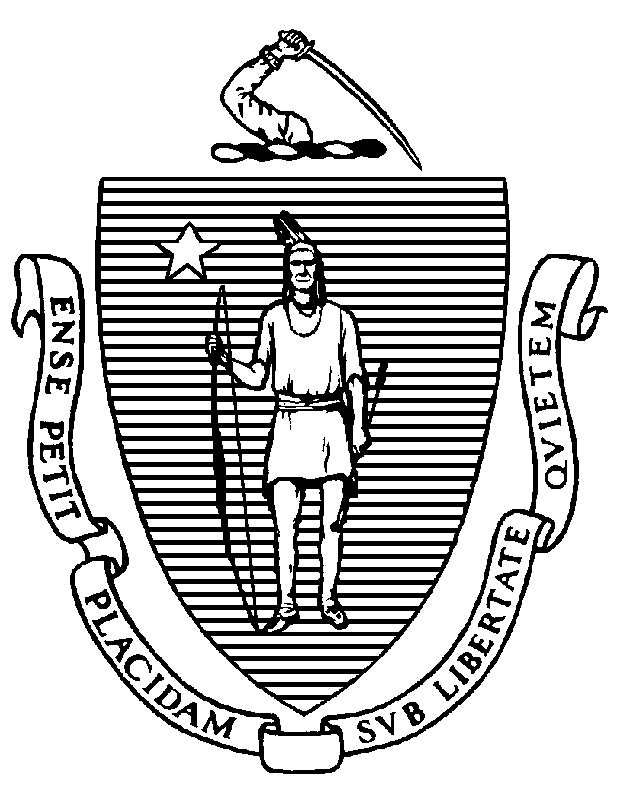 Board of Registration for Speech-Language Pathology and Audiology MeetingLocation: Virtual Date: February 5, 2023 Time: 9:30 AMCisco WebEx Meeting InformationJoin on your computer, mobile app or room devicehttps://eohhs.webex.com/eohhs/j.php?MTID=m926dd23cc008e7e3cf4de84a52430fea Meeting Number: 2534 609 6087
Password: btPQeE8wX48Telephone Information (audio only)+1-617-315-0704 United States Toll (Boston) or +1-650-479-3208 United States TollAccess code: 2534 609 6087Housekeepingmeeting called to orderroll call vote for attendanceBoard Businessreview minutespublic session minutes for December 4, 2023 meeting - VOTEreport from executive director, Thomas Burkereport from board counsel, Sheila YorkDiscussionPolicy 17-01 Social Security Numbers and Department of Revenue License Actions – VOTEFDA rule on over-the-counter hearing aidsUpdate on proposed amendments to regulations for speech-language pathologist provisional licenseesOpen session for topics not reasonably anticipated 48 hours in advance of meeting:Cases, Investigative Conference, Settlement Offers [Closed session pursuant to M.G.L. c. 112 §65C]: If you need reasonable accommodations in order to participate in the meeting, contact the DPH ADA Coordinator Erin Bartlett at erin.bartlett2@mass.gov in advance of the meeting.  While the Board will do its best to accommodate you, certain accommodations may require distinctive requests or the hiring of outside contractors and may not be available if requested immediately before the meeting.